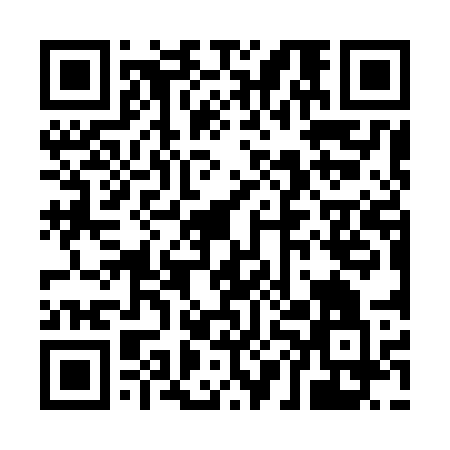 Ramadan times for Allt a' Vullin, UKMon 11 Mar 2024 - Wed 10 Apr 2024High Latitude Method: Angle Based RulePrayer Calculation Method: Islamic Society of North AmericaAsar Calculation Method: HanafiPrayer times provided by https://www.salahtimes.comDateDayFajrSuhurSunriseDhuhrAsrIftarMaghribIsha11Mon4:524:526:4212:254:056:106:108:0012Tue4:494:496:3912:254:076:136:138:0313Wed4:464:466:3612:254:096:156:158:0514Thu4:434:436:3312:254:116:176:178:0815Fri4:404:406:3112:244:126:196:198:1016Sat4:374:376:2812:244:146:226:228:1317Sun4:344:346:2512:244:166:246:248:1518Mon4:314:316:2212:244:186:266:268:1819Tue4:274:276:1912:234:206:296:298:2120Wed4:244:246:1612:234:226:316:318:2321Thu4:214:216:1312:234:246:336:338:2622Fri4:174:176:1112:224:256:356:358:2923Sat4:144:146:0812:224:276:386:388:3224Sun4:114:116:0512:224:296:406:408:3425Mon4:074:076:0212:214:316:426:428:3726Tue4:044:045:5912:214:326:456:458:4027Wed4:014:015:5612:214:346:476:478:4328Thu3:573:575:5312:214:366:496:498:4629Fri3:543:545:5012:204:386:516:518:4930Sat3:503:505:4812:204:396:546:548:5231Sun4:464:466:451:205:417:567:569:551Mon4:434:436:421:195:437:587:589:582Tue4:394:396:391:195:448:008:0010:013Wed4:354:356:361:195:468:038:0310:044Thu4:324:326:331:185:488:058:0510:075Fri4:284:286:301:185:498:078:0710:106Sat4:244:246:281:185:518:098:0910:147Sun4:204:206:251:185:538:128:1210:178Mon4:164:166:221:175:548:148:1410:209Tue4:124:126:191:175:568:168:1610:2410Wed4:084:086:161:175:578:198:1910:27